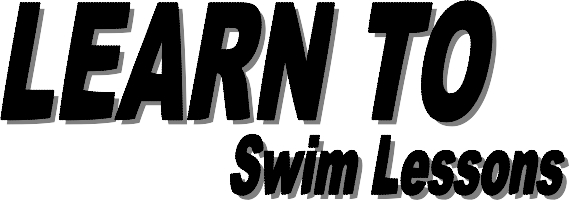 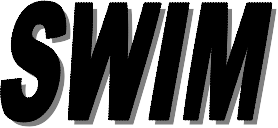 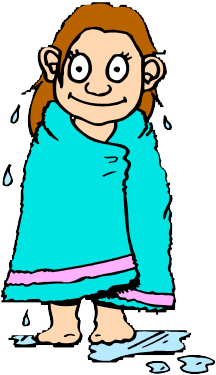 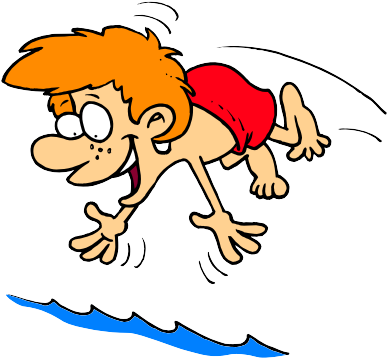 Class Dates: April 1, 2, 3, 4, 5, 8, 9, 10, 11, 12                                              Weekdays:  5:00pm-5:45pm, or 6:00pm-6:45pmAges 4 and UpSign-Ups in the LCHS Aquatic Center Classroom Enter Door CTuesday, March 19th and Wednesday, March 20th From 6:00pm - 7:00pm: Cost $70 (10 lessons)For further information contact Coach Kilinski at 219-365-8551 ext. 2118 jkilinsk@lcscmail.com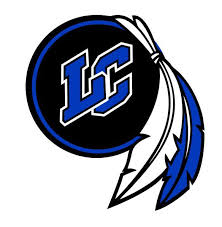 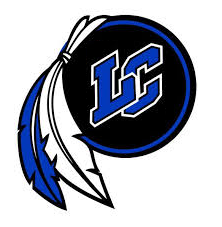 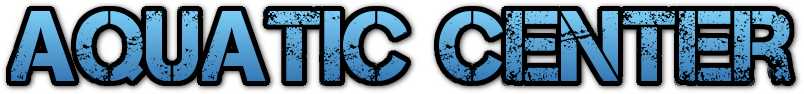 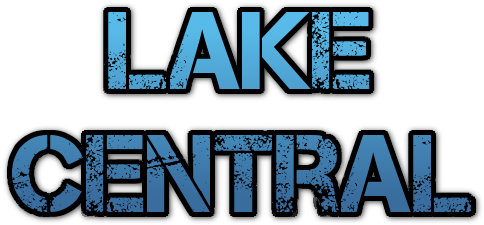 